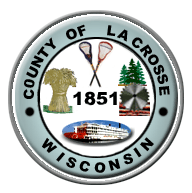 Request for Proposal One (1) Truck Cab and ChassisTable of ContentsSection 1: 	 RFP Overview………………………………………………………………………..3Section 2:	 Proposal Submittal Instructions………………………………………………….3Section 3:	Specifications, equipment, warranty, training………………………………….5Section 4:	How to respond to the RFP  ……………………………………………………….5Section 5:         Evaluation of Proposals…………………………………………………………….5Section 6:         Cost……………………….…………………………………………………………..11Section 7:	Terms and Conditions …………………..………………………………………..13Section 1 - RFP Overview1.1 Introduction»The objective of this procurement process is to select a vendor to provide the La Crosse County Highway Department with one (1) 43,000 GVW, diesel powered, automatic transmission, conventional cab and chassis units.Incurred costsThe County is not responsible for any costs incurred by the Vendor in the preparation of the proposal, participation in the Vendors’ meeting, or for any other cost to the Vendor associated with responding to the RFPSection 2 - Proposal Submittal Instructions2.1   RFP ScheduleThe following is a list of the important dates for activities related to the RFP process.  The County reserves the right to change these dates and will post the changes on its web site. *County Administrative Building  212 North 6th Street   La Crosse, WI   Room 1107Please note that this is the scheduled date as of the release of this RFP. It is the vendor’s responsibility to be aware of Committee Meeting times and dates.  This information can be accessed on the County web site at http://www.co.la-crosse.wi.us  via clicking on the header “Meeting Minutes / Agendas” or by contacting the County Clerks office at 608-785-9623.2.2   RFP locationThis RFP is posted on the La Crosse County web site. The County reserves the right to amend this RFP at any time.  In the event it becomes necessary to amend, alter or delete any part of the RFP, changes to the RFP will be posted on the web site. It is the vendor’s responsibility to be aware of amendments that are posted on the web site. The address is:http://www.co.la-crosse.wi.us 2.3 Submission of QuestionsScope of Work Questions:Bob Boecher, Maintenance Superintendent 608-786-3841rboecher@lacrossecounty.orgProcurement Process Questions:Bryan Jostad, Finance Department, 608-785-5879Jostad.bryan@co.la-crosse.wi.us 2.4 Submission of Proposals All proposals shall be submitted in complete original form using the  DemandStar  procurement website.  The DemandStar website is a procurement notification, document distribution and proposal collection website.  DemandStar will serve as the proposal collection destination. La Crosse County will no longer accept proposals that are mailed, (UPS, Fed EX, U.S.P.S.)f or dropped off in person.  Vendors must register on-line at  https://network.demandstar.com/Please call DemandStar at 1-866-273-1863 with questions. Proposals submitted will be marked as  “Truck Cab and Chassis”, and must be submitted to DemandStar no later than 10:00 am, CST, June 25, 2020.Proposals received after the above date and time will not be reviewed2.5 Opening of Proposals The proposals will be publicly opened at   10:05 am, June 25, 2020 in the following location:Highway Department301 Carlson RoadWest Salem, WI 54669At that time, the names of vendors who properly submitted proposals will be announced.  Announcement of the names of the vendors who submitted proposals is not a guarantee that the proposals otherwise comply with the specifications of this RFP.  2.6 Ownership of ProposalsAll proposals submitted on time become the property of the County upon submission, and the proposals will not be returned to the Vendors.  By submitting a proposal, the Responder agrees that the County may copy the proposal for purposes of facilitating the evaluation. 2.7 Other informationVendors may submit any other information that is not described in this proposal that would be beneficial to the County.  If in the vendor’s opinion the County has overlooked anything material or relevant, such item(s) may be brought to the County’s attention and be included in the proposal.2.8 Amendments to the RFP In the event it becomes necessary to amend, alter or delete any part of the RFP, changes to the RFP will be posted on the website.  The address is: http://www.co.la-crosse.wi.us/RFP/default.htm2.9 Public Records Law All proposals are subject to the Wisconsin Public Records Law.Section 3 Specifications, equipment, warranty and trainingVendors shall describe their approach to provide the equipment and service described herein, including, but not limited to:.General:	The following specifications describe the minimum requirements for One (1) 43,000 GVWR, single rear axle, diesel powered, automatic transmission equipped, conventional cab and chassis’.The successful truck vendor may be required to ship the cab and chassis to the successful body vendor depending on their location.	The application for this equipment will be rural highway snow patrol duty in the winter and gravel and shoulder maintenance work in the summer. A front mounted 12’ reversible main snow plow and a 7’ right side mid-mount wing plow, dump box, hydraulics and material sander will be added to this truck.The equipment proposed will be 2020 or newer, of current design and regular production models for which specifications are available. Machine modifications to meet the operational and capacity requirements shall be limited to the manufacturer’s published standard and operational equipment. All operating specifications are based on current SAE standards and shall be the basis for determining compliance with specified requirements.The successful truck vendor will supply a line set/engineering drawings of the proposed equipment for review by a County of La Crosse representative and a representative of the body and equipment vendor. The equipment vendor will also supply a set of drawings for review. A meeting between the three entities will take place to insure the proper fit of proposed components on the truck chassis. Approval to proceed must be given before production on the cab and chassis can begin. Without prior approval, equipment may be rejected, even at the time of final delivery.GVWR:	43,000 poundsAxle Config:	4X2Frame:	Wheelbase: 197”: Cab to axle: 108”, Axle to frame: 61”	Frame rails: heat treated alloy steel (120,000 PSI yield) 10.9”X3.6”X .43”, single channel.	20” front frame extension for the installation of a dampener driven PTO pump.	Front bumper: Delete	Frame rail corrosion protection.	Clean “back of cab” for winter maintenance equipment installation.Cab Color:	Omaha orangeEngine:	410 horsepower, SCR, turbo charged diesel engine: 410 peak horsepower at rated engine RPM.  1,450 LB-FT of torque at rated engine RPM.Remote mounted engine control which includes wiring for body builder installation of PTO controls.Engine Front PTO Effect: Less PTO, unit included adapter plate on engine front mount.The engine is to be equipped with a 1250-watt engine block and fuel line water separator and heater.Stainless steel oil pan.Automatic cold starting equipment with engine ECM control.Federal emissions standard compliant for 2018.Engine compression brake by Jacobs, preferred, with selector switch and on/off switch.DEF Tank:	Minimum 6 gallon capacity, frame mounted outside left rail, under cab.Air Cleaner:	Dual element air cleaner with ‘snow valve’ and in-cab control.		Air filter restriction indicator.Cooling:	Manufacturers heavy duty cross-flow, rated for engine size. Fan Drive: Horton DriveMaster direct drive type, with manual override.Expanded engine temperature effects to allow for higher engine temperatures including nylon surge tank and 15-PSI pressure capRed extended life coolant rated @ -40Manual fan override switch with an electrical switch on the dash panel.Bug Screen mounted behind grille.Transmission:	Allison 4500 RDS P fully automatic transmission. 5th generation controls, wide ratio 6-speed, with double overdrive, on/off highway.Transmission will include oil level sensor, have a PTO provision, less retarder, and a mounted transmission oil cooler.Push button type transmission shift controller, or column shift controls.Shift controller parameters/performance.Allison spare input/output for rugged duty series.Castrol TranSynd synthetic oil.Transmission TCM to be located in the cab.Electrical:	12 volt, 160-amp capacity alternator, minimum	Special accessory wiring for road speed sensor. 	CB radio accommodation package, header mounted, electrical feed from accessory side of the ignition switch. Including power source and two antenna bases with wiring.	Two-way radio wiring: Wiring with 20 amp fuse protection, ignition wire with 5 amp fuse, wire ends with heat shrink ends routed to the center of the header console in the cab.	Electric trailer brake/lights accommodation package to the rear of the truck frame for separate trailer stop/turn/tail, marker light circuits.	Includes electric trailer brake accommodation package with cab connections for mounting an electric brake unit.	Dealer to supply and install an electric brake controller and trailer socket.	Trailer auxiliary feed circuit for the electric trailer brake accommodation, with 30 amp circuit protection.	Factory light bar brackets to support light bar mount on the top of the cab.Batteries:	Steel battery box with fiberglass cover, mounted right side, back of cab, with remote mounted jump-start stud.Three (3) maintenance free batteries, 12 volt, 2,775 CCA capacity.Battery disconnect switch, lever operated, located inside of the cab.Exhaust/DPF:	Switchback horizontal after-treatment device, frame mounted, right side under cab.Single vertical tail pipe, frame mounted right side of cab. Exhaust not to extend back of the cab.		Exhaust height not to exceed ten (10) feet		Turn back type tail pipe, non-bright for single exhaust.		Three (3) position lighted momentary switch for:	  On / Cancel / Inhibit regeneration.		When switch is moved to the ON position while the engine is running, DPF regeneration is inhibited. The system resets when the engine is shut down.Steering:	Heavy-duty, power assisted steering, with tilt steering wheel. Sheppard model M100/M80 dual power, preferred.		18” black 2 spoke steering wheel.Front Axle:	Wide track, “I” beam type, 20,000 pound capacity. Meritor MFS-20-133A preferred.		Wet wheel seals.Brakes:Front Axle:	Dana Spicer ES-165-6 Air, cam type, extended service; size 16.5" x 6", long stroke chambers, with automatic slack adjusters, required.FrontSuspension:	Multi-stage, taper leaf, 20,000 capacity, with shock absorbers.		Maintenance free, rubber bushing spring pinsFront Tires:	315/80R22.5, Load range L, 20 ply. 10-stud pilot hub type, Non-polished heavy-duty aluminum rims.Brakes:Rear Axle:	Dana Spicer ES-165-7 air, cam type, extended service; size 16.5" x 7", long stroke, with automatic slack adjusters, required.Rear Axle:	Single reduction, standard width, 23,000 pound capacity. Meritor RS-23-161 preferred.	Driver controlled locking differential.	200 wheel ends.	Differential geared to a maximum road speed of 70 MPH.	Magnetic drain plug.RearSuspension:	Single Rear Air Suspension: Hendrickson PRIMAAX EX, 23,000-lb capacity, 9” ride height, with shock absorbers.Suspension Air Control Valve: Air suspension pressure control release control located in the cab.Rear Tires:	11R22.5, load range H, 16 ply, non-polished heavy-duty aluminum rims.Brake System:	Dual air system for straight truck application, with 4 channel anti-lock brake system. (Bendix Anti-lock brake system preferred)Air dryer mounted inside left rail, back of cab.		Firewall mounted brake treadle valve and accelerator pedal.		No floor mounted brake or accelerator pedals will be accepted, no exception.		Tractor protection Valve: Trailer connections, four wheel, with hand control and tractor protection for straight truck.	Automatic slack adjusters all axles.	Manual drain valves with pull cords for each air tank.	Air compressor Bendix BA-921 – 16 CFM.	Bendix AD9 air dryer with heater, preferred.	Air brake tank locations: To be determined by the body installer. The aluminum air storage tanks to be mounted parallel inside of the frame rail “C” channel. The tanks cannot extend above or below the frame rails due to placement of snow removal equipment. Horizontal installation outside and below the frame rails is not acceptable.Lighting:	FMV Standard No. 108 ICC recommended lamps and reflectors.  All lights required by law, LED type, halogen headlights.Body Builder Wiring: Wiring terminating at the back left side of cab, will include sealed connectors for stop/turn/tail, marker, back-up, accessory power/ground, and ground.Body Circuit Switch, for bodybuilders with 6 switches in the instrument panel, power module mounted in cab, all switches must be pre wired for body builder.Auxiliary harness for front headlights and turn signals for front snowplow applications.Accessory wiring for road speed sensor for salt equipment speed reference.7-way trailer connection socket, mounted at the rear of frame, wired for stop/turn/tail.All wiring must be multi-plexed.98db back-up alarmHood:		Full tilting fiberglass. Rubber fender extensions. Under hood insulation for sound abatement. Stationary grille. Front-end bug screen, mounted behind grille.Multi-piece hood construction.Vehicle Cab:	Conventional cabSuspension:	Air bag type, rear cab suspension.Gauges:	Water temperature, low engine coolant temperature with audible alarm, oil Pressure, brake air pressure with low air warning alarm, amp/volt gauge, engine tach, engine hour meter, water in fuel light, transmission temperature gauge, ergonomic instrument panel.		Handles:	Interior grab handles, safety yellow.		Breakers:	All circuits to be protected by approved circuit protection devices.		Windows:	Tinted power windows.		Wipers:		Electric two speed, with intermittent.		HVAC:		Factory installed A/C, high output heater with fresh air filter.		Radio:		Factory installed AM/FM w/weather band, with Bluetooth capability.		Mirrors:	Dual West Coast style, remote controlled, heated, with 3” convex mirror, and hood mounted convex mirrors, heated.		Interior:	Gray interiorSeats:		Drivers: 	Air suspension, high back, integral headrest, 2 position front cushion adjustment, air lumbar support, armrests, and 3-point driver restraint.Passengers: Non-suspension, high back, integral headrest, left arm rest, and 3 point restraint.		Turn signals:	Self-canceling, with headlight dimmer.		Steering:	Tilt steering wheel, 2 spoke, 18” diameter.		Air Horns:	Air horn, single trumpet under the hood.		Windshield:	Heated windshield, with cowl lid tray	Light Bar:	Factory light bar mount on the top of the cab.Convenience Items:		Alarm parking brake, Electric horn sounds in a repetitive manner when the vehicle park brake is "NOT" Set, with ignition "OFF" and any door opened.Head light warning buzzer, Sounds When Head Light Switch is on and Ignition Switch is in "Off" Position.Head lights on with wipers, headlights will automatically turn on if windshield wipers are turned on.Auxiliary switch, accessory control; for wiring in roof, with a maximum of 20 amp load with switches in the instrument panel.Test exterior lights, pre-trip inspection will cycle all exterior lamps except back-up lights.Fuel Tank:	Top Draw; Non-Polished Aluminum, 26" Diam., 70 U.S. Gal., 265 L Capacity Mounted Left Side, Under Cab.Bright finish stainless steel fuel tank straps.Filters:		Two (2) complete sets of all replacement filters will be provided at time of delivery. This includes engine oil, air, fuel, axle, internal & external transmission, and cab air filters.Demonstrator:	Each truck proposed by the vendor will be subject to inspection by a group of Lacrosse County operators to determine viability of the truck for the Highway Department’s operation. An example of the proposed equipment will be brought to the Highway Department shop at 301 Carlson Road, West Salem, WI. for an appraisal team to test drive and evaluate the vehicle for adherence to the RFP. If the vendor has multiple units, the evaluation team can come to the vendor’s location with prior approval.Demonstrations are to be set up with the Highway Shop Superintendent, with a minimum of 3 business days before the equipment is to be demonstrated. License:	The successful vendor will apply for the title and municipal license plates. A copy of the certificate of origin for the truck will be provided to the Highway Department shop before processing.Training:	The chassis manufacturer shall provide unlimited online access to OEM training and diagnostic programs on all facets of these vehicles for a period of two (2) years from the vehicles in service date. After the two year period, the County would be able to continue the access by paying an annual access fee, to be determined.Manuals:	1(one) complete set of Operations, Maintenance, and Repair manuals or CD’s will be provided for this equipment and all added sub-systems at the time the vehicles are delivered. A manufactures “builders” line sheet will be provided for each vehicle at the time of delivery.The successful truck vendor will supply at the time of delivery the necessary diagnostic tools needed to obtain engine, transmission, and anti-lock brake system diagnostic trouble codes. If PC based, all appropriate software and cabling will also be included.Option:	Front Air Disc Brakes: 22.5” diameter, includes 24” sq. in brake chambers.		Front brake package: Meritor EX225H2 air disc type brakes.						$_______________________________Warranty:	The warranty period is to begin on the date of final equipment delivery to the County of La Crosse.Manufactures extended power train/chassis warranty:Cost for extended warranty:        	$_________________Length of extended warranty:		__________________Cost for extended transmission warranty: $________________Length of extended warranty: 		________________				Do not add options to final cost asked for below.Total cost for One (1) –43,000 GVWR Diesel Powered, Conventional Cab and Chassis as specified above, without listed options, F.O.B. 	La Crosse County Highway Department						301 Carlson Road						West Salem, WI 54669						$______________________Delivery of Cab and chassis cannot occur before January 1, 2021Vehicles:	Make:	 ____________________Model:	 ______________________	SPECIFICATION EXCEPTION PAGEWrite any exceptions to the above specifications, note if the exception exceeds the specification, or does not meet the specification.Section 4 How to respond to this RFP
 4.1   For each proposed truck, provide the information requested in Section 3
        
4.2 Complete the Cost Schedule page in Section 6 below4.3 Please complete the Vendor Signature Form

Section 5 Evaluation of Proposals5.1 Evaluation CriteriaLa Crosse County will evaluate the proposals using the criteria described below.5.2 Vendor History with La Crosse County        The equipment in this RFP is crucial to an important public service performed by the          La Crosse County Highway Department. As part of this evaluation, a vendor may have up 
        to15 points subtracted based on the vendor’s past historical integrity with regards to providing 
        required equipment specifications and supporting the performance of equipment. 
            Vendors with no previous history will be scored a zeroSection 6 Cost Schedule Truck Manufacturer:			_____________________________Truck Model				_____________________________Engine Model				_____________________________Transmission Model			_____________________________Cost for the purchase one (1) diesel truck cab and chassis as specified above, F.O.B.:La Crosse County Highway Department301 Carlson RoadWest Salem, WI 54669 $_________________________________Section 7 - Terms and Conditions7.1 The County reserves the right to accept or reject any or all proposals or portions thereof without stated cause.  7.2. The County reserves the right to re-issue any requests for proposals.7.3. Upon the selection of a finalist vendor, the County by its proper officials, employees, or agents shall attempt to negotiate and reach a final agreement with this vendor.  If the County, for any reason, is unable to reach a final agreement with this vendor; the County reserves the right to reject such vendor and negotiate a final agreement with the vendor who has the next most viable proposal.  The County may also elect to reject all proposals and re-issue a request for proposal.7.4 Clarification of proposals: The County reserves the right to obtain clarification of any point in a vendor’s proposal or obtain additional information.3.5   The County is not bound to accept the proposal with the lowest cost, but may accept the proposal that demonstrates the best ability to meet the needs of the County.7.5.1 The County will award the purchase to the vendor whose proposal is most advantageous to the County. In determining the most beneficial offer, the County will consider such criteria as, but not limited to, cost, quality/workmanship, capability, standardization, major and minor exceptions to our specifications, superior design features, warranty, delivery, past experience, installation, equality, discount, customer satisfaction,  bidder’s past performance and/or service reputation, and servicing capabilities. The County may opt to establish alternate selection criteria to protect its best interest, or to meet performance and operational standards.7.6 The County reserves the right to waive any formalities, defects, or irregularities in any proposal, response, and/or submittal where the acceptance, rejection, or waiving of such is in the best interests of the County.7.7 The County reserves the right to disqualify any proposal, before or after opening, upon evidence of collusion, intent to defraud, or any other illegal practice on the part of the vendor.7.8  The Vendor agrees to the fullest extent permitted by law, to indemnify, defend and hold harmless, the Purchaser, and its agents, officers and employees, from and against all loss or expense including costs and attorney fees by reason of liability for damages including suits at law or in equity, caused by any wrongful, intentional, or negligent act or omission of the Vendor, or its (their) agents and / or sub-contractors which may arise out of or connected with activities covered by this contract.7.9 The selected vendor shall not subcontract or assign any interest in the contract and shall not transfer any interest in the same without prior written consent of the County.7.10 No reports, information, or data given to or prepared by the firm under contract shall 
be made available to any individual or organization by the firm without the prior written approval of the County.7.11 Should the selected vendor merge or be purchased by another individual or firm contract continuation would be at the County's option.7.12 Brand names and brand specific specifications are used to establish general characteristics and standards of quality and performance. They are not used to limit competition. Vendors are encouraged to propose substitutes they consider equal to or better than what is specified and to state such substitutions on the exceptions page. Failure to list substitutions on the exceptions page may cause rejection of the bid, even at the time of delivery.Vendor Signature FormDescription of bid or proposal_________________________________________Name of Vendor____________________________________________________Legal Name of Vendor_______________________________________________Street Address	_____________________________________________________
	_____________________________________________________
				_____________________________________________________

Phone Number _____________________________________________________

The enclosed bid/proposal is true and correct to the best of my knowledge.  I understand that  reserves the right to accept or reject any or all bids without stated cause.  I also understand that  may allocate said bids in any way most advantageous to the County. Authorized Signature ________________________________________________

Printed Name ______________________________________________________

Title _____________________________________________________________Date _____________________________________________________________Federal Identification Number_________________________________________End of RFPActivityTimeDateRFP released6/17/20Submission of proposals10:00 AM 6/25/20Public Works and Infrastructure Committee meeting4:00 PM 7//6/20CategoryPointsEquipment specifications and features 
25Cost 30Warranty 20Demonstration25Total100Vendor History  0 to -15